Ogólnopolski  Projekt  Edukacyjny„Świetliczaki na tropie …. przysłów”Projekt skierowany do wszystkich publicznych i niepublicznych szkół podstawowych. Głównym celem projektu jest wychowanie aktywnego, świadomego swoich możliwości i posiadającego umiejętności współistnienia z przyrodą ucznia, uwrażliwienie dzieci na piękno otaczającego świata i potrzebę ochrony  przyrody. Zadaniem uczestników jest wykonanie 12 zadań z zestawu, które są opatrzone przysłowiem. Głównymi adresatami są uczniowie przebywający na świetlicy szkolonej. 1 zadanie:„Wybierać się jak sójka za morze”.Uczniowie przebywający na świetlicy szkolnej wykonali pierwsze zadanie związane z tym przysłowiem. Dowiedzieli się kim był Jan Brzechwa oraz zapoznali się z jego twórczością. Wspólnie odczytaliśmy wiersz „ Sójka”, z którego bez problemu wszyscy  odgadli o jakie chodzi przysłowie. Z książek przyrodniczych  uczniowie dowiedzieli się podstawowych informacji o tym ptaku oraz wykonywali parce plastyczną „Sójka”.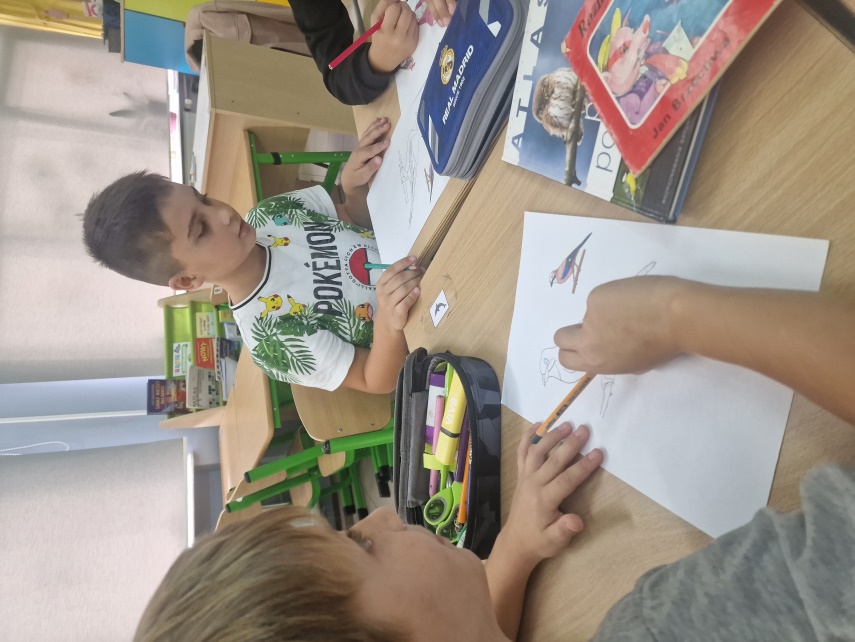 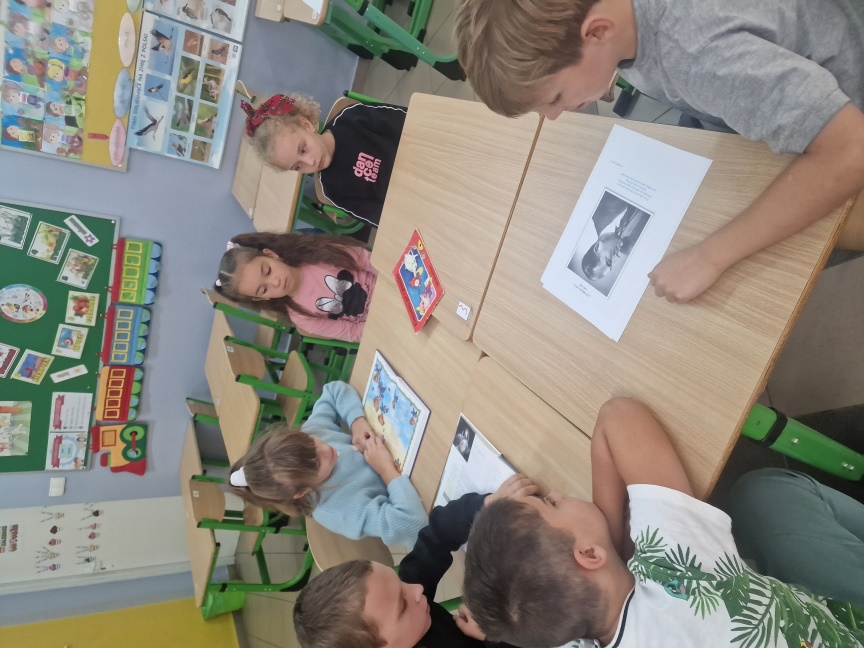 